		Primary 2/3RS Curriculum Newsletter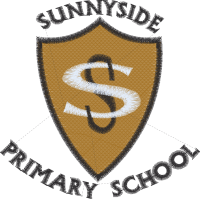 October ~ December 2019Dear Parent/Carer, Below is our focus for this term for different areas of the curriculum. I hope you find this information helpful. Please contact me if you have any questions or if I can be of any further help. 
Miss Smith (class teacher)Context for Learning Enterprise – Creating a craft stall for the Christmas FayreConsidering our needs and wants in relation to business and buying itemsDecision making and listening to the opinions of othersExperiencing different jobs and understanding their roles in relation to running a business Other contexts that will be explored include: Human body (flu and germs)Religious stories and their messages Fairtrade and Food Journeys LiteracyIn reading, use different reading strategies to help children read tricky and unknown words more independentlyBe able to sequence, summarise and develop plausible predictions about textsCreate a short presentation and answer questions about a topic of their choice (show and tell)In writing, develop understanding of different genres (stories, instructions, letters) and how to structure and punctuate them appropriately Use phonetically plausible strategies to spell, or attempt to spell, unknown words in writingNumeracy & MathematicsDevelop adding and subtracting strategies using concreate materials and pictorial representationsBegin to explore practical and pictorial methods of multiplying and dividing through creating groups and sharing items Develop understanding of 2D and 3D shapes furtherFind lines of symmetry in shapesConduct surveys to ascertain information and show this through creating graphs Health & WellbeingDevelop skills to work in groups co-operatively by taking on different roles Through this winter term, develop our understanding of how germs is spread, keeping our bodies healthy and how to prevent spreading germs Explore food journeys and Fairtrade foods and products PEBalance and movement in relation to gymnastics Create sequence of movements 